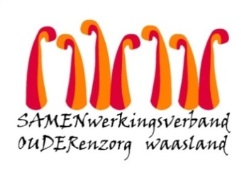 Nieuwsbrief WZC Hofstede – 2 november 2020Beste bewoner, familie, mantelzorger, Meer en meer woonzorgcentra worden weer geconfronteerd met de harde realiteit van Covid19.  Ook binnen Samen Ouder worden we deze keer niet gespaard.  WZC Het Hof wordt momenteel zeer hard getroffen en dit raakt ons allen zeer diep.  Onze gedachten gaan naar de collega’s en de bewoners en hun familie.  Ook al waren alle medewerkers, vrijwilligers en studenten negatief, toch gaan we met een bang hartje de komende weken in want éénmaal Covid19 in huis zit, gaat het als een verwoestend vuur te keer.   En, het kan ieder van ons overkomen … Daarom vraag ik jullie, beperk uw bezoek tot het absolute minimum en hou het zo kort mogelijk. Wat verwachten wij van de vaste mantelzorger?De vaste mantelzorger engageert zich om naast zijn/haar partner of inwonende gezinsleden, met niemand anders een nauw contact te hebben, m.a.w. uw ouder/familielid is uw enig nauw contact.  Per bewoner kan er maar één vaste mantelzorger zijn.U draagt continue, dus ook in de kamer een chirurgisch mondmasker. Eten of drinken in de kamer is niet meer toegalaten, er is dus geen enkele reden om het masker af te zetten. De bewoner draagt tijdens het bezoek ook zijn/haar chirurgisch mondmasker.  (Uitzonderingen worden besproken met het zorgteam, bv. personen met dementie, met zuurstoftekort)Zorg voor een goede luchtcirculatie in de kamer : zet tijdens uw bezoek de deur en het venster open. Ga, indien het weer het toelaat, naar buiten met uw familielid.Bewaar steeds afstand.  Beperk uw bezoek tot maximum twee keer per week, telkens maximum één half uur.Ontsmet alles wat u hebt aangeraakt tijdens uw bezoek.Perfecte handhygiëne : ringen, horloges en armbanden verhinderen het goed wassen en ontsmetten van de handen, laat ze dus bij voorkeur af als u op bezoek komt.Andere bezoekBeperkt tot 1 persoon per 14 dagen : spreek dus onderling goed af. Vindt plaats in de cafetaria.  Let wel, er wordt geen drank meer geserveerd en het is ook niet toegestaan om zelf drank of eten mee te brengen.  AANDACHT!!Alle bezoekers, ook de vaste mantelzorgers moeten zich op voorhand registreren via de online afsprakentool op onze website www.samenouder.beU moet geen uur meer opgeven : selecteer gewoon 14:00 uur op de bezoekdag van de afdeling.  Registreren kan tot 12u de dag zelf.Niet geregistreerde bezoekers kunnen de toegang tot het woonzorgcentrum ontzegd worden.De bezoekdagen en uren blijven ongewijzigd. Niet vergeten!Niet op bezoek komen als je je ziek voelt of als je in contact bent geweest met een (vermoedelijk) Covid19 persoon.   Ons onmiddellijk verwittigen als je (vermoedelijk) Covid19 positief bent en recentelijk op bezoek bent gekomen. Tot slotWil je een afspraak maken voor een videochat : mail dan naar onze ergotherapeuten rani.quintelier@samenouder.be of naar evy.deyaert@samenouder.be . Hou het veilig en gezond!#samentegencorona #zorggoedvoorjezelf #zorggoedvoormekaarMet vriendelijke groet,Wegens het Hofstede zorgteamChristel Vande Kerckhove
Dagelijks verantwoordelijkeKORENVELDDINSDAG  en DONDERDAGKORENVELDDINSDAG  en DONDERDAGBOOMGAARDWOENSDAG en VRIJDAGBOOMGAARDWOENSDAG en VRIJDAGWEEKENDvolgens bezoekdagWEEKENDvolgens bezoekdagBLOEMENTUIN : OP AFSPRAAKBLOEMENTUIN : OP AFSPRAAKBLOEMENTUIN : OP AFSPRAAKBLOEMENTUIN : OP AFSPRAAKBLOEMENTUIN : OP AFSPRAAKBLOEMENTUIN : OP AFSPRAAKNAMIDDAGAVONDNAMIDDAGAVONDNAMIDDAGAVOND14u-16u3018u30-20u14u-16u3018u30-20u14u-16u3018u30-20uIedereen*Enkel vaste mantelzorgerIedereen*Enkel vaste mantelzorgerEnkel vaste mantelzorgerEnkel vaste mantelzorgerIngang via cafetariaAanbellenIngang via cafetariaAanbellenAanbellenAanbellen